Name_____________________________________________________________  Period______Journal EntriesWrite a journal entry for each of the expeditions described in the chapter.  On the left side of the page you need to have 3-5 sentences about the expedition.  On the right side of the paper you need to have a drawing representing the expedition.  Use complete sentences, nice handwriting, and do your best drawing.  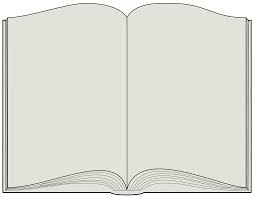 